Výsledek voleb do Zastupitelstva Jihočeského kraje
konaných ve dnech 17. a 18.10.2008 ve volebním okrsku Klenovice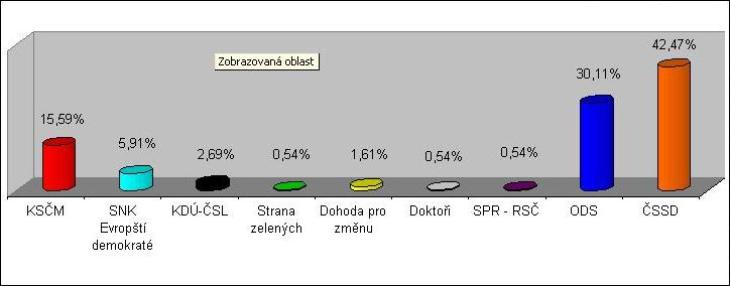 počet voličů zapsaných ve voličských seznamech444počet voličů, kterým byla vydána úřední obálka188počet odevzdaných úředních obálek188účast ve volbách v %42,34počet platných hlasů186stranapočet hlasůhlasy v %Komunistická strana Čech a Moravy2915,59SNK Evropští demokraté115,91Křesťanská a demokratická unie - Československá strana lidová52,69Strana zelených10,54Moravané00,00Dohoda pro změnu31,61Doktoři (za uzdravení společnosti)10,54Sdružení pro republiku - Republikánská strana Československa10,54SDŽ - Strana důstojného života00,00Volte Pravý Blok www.cibulka.net00,00Občanská demokratická strana5630,11Česká strana sociálně demokratická7942,47Dělnická strana - za zrušení poplatků ve zdravotnictví00,00